Gwneud penderfyniadau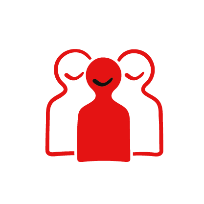 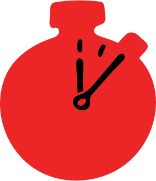 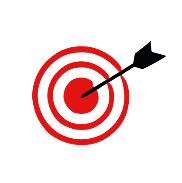 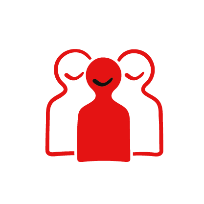 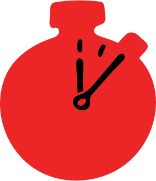 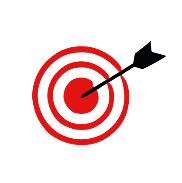 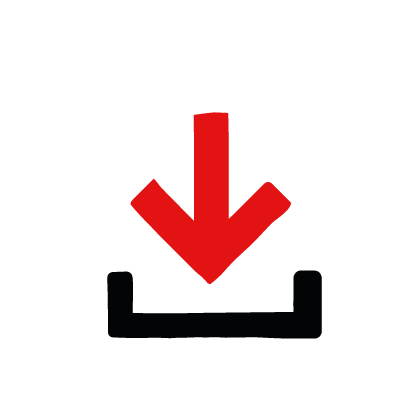 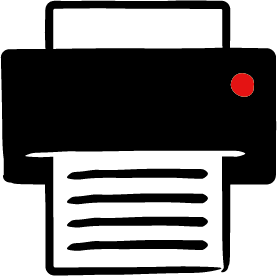 Amcanion dysguTrafod a chymharu pethau pwysig i’w hystyried wrth helpu pobl eraill.Blaenoriaethu beth i’w wneud yn gyntaf wrth helpu eraillTrosolwgHelpwch y plant i feddwl am yr hyn y gallen nhw ei wneud pan fydd angen help 
ar rywun, a’r blaenoriaethau mewn amrywiaeth o wahanol straeon. ParatoiArgraffwch y daflen waith diemwnt blaenoriaeth a thorrwch allan y cardiau ar yr ail dudalen. Argraffwch ddigon o gopïau ar gyfer gwaith mewn grwpiau bach. Gellir dangos y diemwnt blaenoriaeth ar y cyflwyniad PowerPoint hefyd.Tynnwch sylw’r dysgwyr at y rheolau sylfaenol ar gyfer y sesiwn neu sefydlwch reolau sylfaenol. Sicrhewch fod y dysgwyr yn cael cyfleoedd i ofyn cwestiynau a bod ganddynt ffordd o ofyn cwestiynau’n ddienw os byddant yn dymuno gwneud hynny. I gael arweiniad ar sut i wneud hynny, darllenwch y canllawiau Creu amgylchedd dysgu diogel, cynhwysol a chefnogol.Sut mae cynnal y gweithgareddGofynnwch i’r plant rannu’n grwpiau bach, a rhowch y daflen waith diemwnt blaenoriaeth a’r diemyntau wedi'u torri allan i bob grŵp. Gallwch hefyd ddangos y diemwnt blaenoriaeth ar y cyflwyniad PowerPoint.Esboniwch y byddwch yn meddwl am amrywiaeth o straeon a beth allai’r cam neu'r ystyriaeth bwysicaf fod ym mhob achos.  Trafodwch y gair ‘blaenoriaeth’ – mae hyn yn golygu penderfynu beth yw’r dasg fwyaf brys mewn sefyllfa benodol. Anogwch y dysgwyr i rannu rhai enghreifftiau o adegau pan fydd rhaid i chi ‘flaenoriaethu’ gwahanol gamau gweithredu.
Ar ôl arddangos pob stori ar y cyflwyniad PowerPoint a/neu ei darllen yn uchel (isod), rhowch amser i’r grwpiau drafod beth yw’r flaenoriaeth yn eu barn nhw, gosod y cardiau yn nhrefn pwysigrwydd ar y diemwnt blaenoriaeth, ac adrodd 
yn ôl ar eu syniadau fel grŵp cyfan.
Stori un: Mae Jonjo a’i ffrind yn y parc. Mae un o rieni Jonjo yn y parc hefyd, ond nid yw’n gallu eu gweld nhw ar hyn o bryd.  Wrth i Jonjo droi cornel, mae’n gweld bod rhywun ar y llawr, ac nid yw’n siŵr beth sydd wedi digwydd iddo. Beth ddylai roi blaenoriaeth i’w wneud nesaf? (Mae’r person yn anadlu, ond nid yw’n ymateb)Rhowch amser i’r plant weithio yn eu grwpiau i ddefnyddio’r daflen waith diemwnt blaenoriaeth i drafod beth 
fydden nhw’n rhoi blaenoriaeth i’w wneud nesaf. Gofynnwch am eu syniadau, yna trafodwch bwyntiau ynghylch diogelwch a pheidio â mynd at ddieithryn ar eich pen eich hun. Pan na fydd Jonjo ar ei ben ei hun – gwnewch 
yn siŵr eu bod yn deall beth yw'r camau allweddol i’w cymryd i helpu rhywun nad yw’n ymateb ond sy’n anadlu. 
Gallwch archwilio beth i’w wneud drwy ddangos ac esbonio’r cerdyn ‘sut mae helpu rhywun nad yw’n ymateb 
ond sy’n anadlu’ yn y cyflwyniad PowerPoint neu gyfeirio at y dudalen sgiliau cymorth cyntaf ar gyfer 
pobl nad ydynt yn ymateb ond sy'n anadlu.Stori dau: Mae Liya yn cymryd rhan mewn digwyddiad chwaraeon, ac mae un o’i ffrindiau’n neidio 
ac yn taro ei ben ar drawst. Mae’n syrthio i'r llawr, gan afael yn ei ben a dweud wrthi fod ei ben yn 
brifo llawer.  Beth ddylai Liya roi blaenoriaeth i’w wneud nesaf?Rhowch amser i’r plant weithio yn eu grwpiau gan ddefnyddio’r daflen waith diemwnt blaenoriaeth i drafod beth fydden nhw’n rhoi blaenoriaeth i’w wneud nesaf. Gofynnwch am eu syniadau, yna, ar gyfer y senario hwn, trafodwch bwyntiau fel sylwi ar beth sydd o’i le a gweithredu – gwnewch yn siŵr eu bod yn deall beth yw’r camau allweddol i’w cymryd pan fydd rhywun wedi taro ei ben drwy ddangos y cerdyn ‘sut i helpu rhywun sydd wedi cael anaf i’r pen’ yn y cyflwyniad PowerPoint neu drwy gysylltu â’r dudalen sgiliau cymorth cyntaf – anaf i’r pen.Stori tri: Mae Ekam gartref ac mae ei frawd neu chwaer hŷn yn llosgi ei hun ar y popty. Mae Ekam yn dweud wrth ei frawd neu chwaer ddal y llosg o dan y tap dŵr oer am o leiaf 20 munud, ond mae'n teimlo’n ofidus. Beth ddylai roi blaenoriaeth i’w wneud nesaf?Rhowch amser i’r plant weithio yn eu grwpiau i ddefnyddio’r daflen waith diemwnt blaenoriaeth i drafod beth 
fydden nhw’n rhoi blaenoriaeth i’w wneud nesaf. Gofynnwch am eu syniadau, yna ar gyfer y senario hwn trafodwch bwyntiau sy’n ymwneud â chysuro a thawelu meddwl ac anogwch y grŵp i feddwl am ffyrdd y gallai Ekam helpu 
ei frawd neu chwaer i deimlo’n well neu beidio â chynhyrfu. Gwnewch yn siŵr eu bod yn deall beth yw'r camau allweddol i’w cymryd pan fydd rhywun wedi llosgi drwy ddangos y cerdyn ‘sut i helpu rhywun sydd wedi llosgi’ 
yn y cyflwyniad PowerPoint neu drwy gysylltu â’r dudalen sgiliau cymorth cyntaf ar gyfer llosgi.Gweithgareddau sy’n ymestyn ac yn herio:Anogwch y dysgwyr i fynd yn ôl drwy eu diemwntau blaenoriaeth a myfyrio ar eu penderfyniadau. 
Gofynnwch iddyn nhw feddwl am y cwestiynau hyn:A yw’r person wedi gwneud yn siŵr ei bod yn ddiogel iddo weithredu?Pa fater cymorth cyntaf y bydd angen ei ystyried a beth mae angen ei wneud i helpu?Sut mae’r person sydd wedi cael ei anafu yn teimlo a sut y gallai’r person arall ei helpu?Sut mae’r person sy’n helpu yn teimlo a beth all ei wneud i'w helpu ei hun?Crynhoi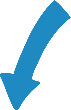 Trafodwch y gweithgaredd. Pa mor hawdd oedd blaenoriaethu camau gweithredu yn y straeon hyn? Sut oedd y dysgwyr yn teimlo wrth orfod meddwl fel hyn? A wnaeth unrhyw beth yn y sesiwn hon synnu’r dysgwyr? A fydden nhw’n teimlo’n fwy hyderus wrth flaenoriaethu mewn sefyllfaoedd fel hyn o hyn ymlaen?